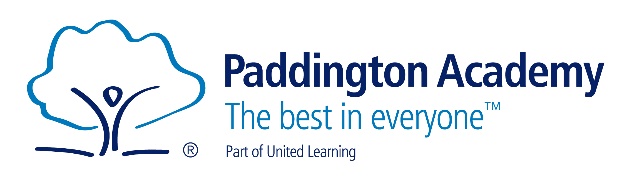 Sixth Form Application Form External StudentsFor courses starting in September 2018Applications should be submitted as an email attachment to:sixthform@paddington-academy.orgPlease email your completed application form to sixthform@paddington-academy.org by 4 pm on Friday 5th January 2018
Applications will be considered as soon as they are received.For office use onlyQualifications already completedPlease attach scans or photocopies of all qualificationsQualifications due to be completed by August 2018ULN number:This should appear on any results documents; if not, you can obtain it from your exams officerSubjects you wish to study in the Sixth FormPlease circle or highlight the subjects you wish to take in the sixth form.You may only choose one subject in each block.AS Chemistry, AS Biology, AS Maths, AS Economics and AS Psychology are available in two blocks; students should select these subjects in one of the blocks only.If you are choosing a BTEC Level 3 Diploma course you must select both core blocks for the group you have chosen, e.g. you should select Business Core Group 1 in block A and block B. If two or more of the subjects you wish to study are in the same block, please indicate this in the space below; we will accommodate your selection if it is possible. The courses listed above are dependent on student numbers, with any subject having less than 7 students unlikely to run next year. DeclarationI declare that all information provided by me as part of this application is true and complete to the best of my knowledge and belief.  Please email your completed application form to sixthform@paddington-academy.orgData Protection ActThe information you provided will be used by your child’s teacher and by the Education Authority. Some of the information will be supplied as general statistical data to the Location Education Authority and the Department of education and skill. All information given will be treated confidentially and kept securely. All computerised data held on pupils is covered by Data Protection Act.I give consent for my son to provide biometric information in order to purchase food in the school canteen yes			 noI give consent for my son image to be used in photographs around school, on the school website and in other promotional materials yes			  noI give consent for my son to be taken off-site during the school day for educational visits								  yes		 noName:Date of birth:Current school:Date Received:Date reference requested:Date reference received: Personal DetailsPersonal DetailsPersonal DetailsPersonal DetailsPersonal DetailsPersonal DetailsPersonal DetailsPersonal DetailsPersonal DetailsPersonal DetailsForenamesPlease underline the name by which the student is usually known.SurnameDate of BirthSex (M/F)Sex (M/F)Email address:Names of brothers / sisters already at this schoolNames of other relatives at this schoolStudent’s home addressPostcodeHome Tel NoStudent Mobile NoStudent Mobile NoStudent Mobile NoStudent Mobile NoStudent Mobile NoAdults living at student’s home addressAdults living at student’s home addressAdults living at student’s home addressAdults living at student’s home addressAdults living at student’s home addressAdults living at student’s home addressAdults living at student’s home addressAdults living at student’s home addressAdults living at student’s home addressAdults living at student’s home addressRelationshipTitleForenamesSurnameWork Tel NoMobile  NoEmail addressWho should be the primary contact for the school? (please tick one)Are there any parents who don’t live at home?If YES, please give details below in other contactsAre there any parents who don’t live at home?If YES, please give details below in other contactsAre you a looked after child?Are you a looked after child?Are you a looked after child?Other contacts(Give names, mobile numbers &relationship to student)Other contacts(Give names, mobile numbers &relationship to student)Other contacts(Give names, mobile numbers &relationship to student)Current School DetailsCurrent School DetailsName of school you are currently attending:Name of refereeYour referee should be your head of year, head teacher or form tutorEmail address of refereeReferences are required for all students and will be requested if application is shortlistedPlease list any other schools you have attended in the last three years and the dates you were on rollPlease give month and year of joining and leavingMedical DetailsMedical DetailsMedical DetailsMedical DetailsDoctor’s nameTel. NoAddressExisting medical conditionsMother Tongue LanguagesMother Tongue LanguagesWhat is your main home language?EthnicityApproved Extended CategoriesDfES Extended CodesPlease find appropriate categories and code from ethnic origin sheets provided Religious AffiliationState your religion (if any): Other DetailsOther DetailsHave you been living in the UK for the last three years?Do you currently receive free school meals?Have you had support for special educational needs? If so, please give details including SEN stageDo you have a statement for special educational needs?Do you receive exam access arrangements?Qualification (eg GCSE, BTEC First Certificate etc)SubjectGradeGCSEGCSEGCSEGCSEGCSEGCSEQualification (eg GCSE, BTEC First Certificate etc)SubjectGCSEGCSE	GCSEGCSEGCSEABCDEA-level Mathematics and Further MathematicsA-level Mathematics and Further MathematicsAS English LiteratureAS Art and DesignAS ChemistryASAS BiologyAS ChemistryAS Film StudiesAS BiologyAS ComputingASAS BusinessAS HistoryAS LawAS EconomicsAS Product DesignASAS Mathematics AS MathematicsAS PhysicsAS English LiteratureAS GeographyASAS Music TechnologyAS PsychologyAS PsychologyAS Film StudiesAS SociologyASAS Religious StudiesAS DramaAS SpanishAS DanceAS ArabicASAS FrenchASApplied Science Core Group 1Applied Science Core Group 1Applied Science Core Group 2Applied Science Option 2Applied Science Core Group 2BTEC 1st YearHealth & Social Care OptionHealth & Social Care CoreApplied Science Option 1Health & Social Care CoreBTEC 1st YearCreative Media CoreCreative Media CoreCreative Media OptionBTEC 1st YearBusiness Core Group 1Business Core Group 1Business Core Group 2Business Option 1Business Core Group 2BTEC 1st YearBusiness Option 2BTEC 1st YearSubject combinations you would like to take but can’t under the existing blocking system (please give as much information as possible):Modern Language qualifications you would like to take which are not listed above:Please explain briefly why you have chosen each of these subjects:Please explain why you wish to join Paddington Academy Sixth Form:Please indicate how you feel you can contribute to Paddington Academy Sixth Form:Parent name:  Date: 